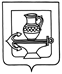 АДМИНИСТРАЦИЯ СЕЛЬСКОГО ПОСЕЛЕНИЯ КУЗЬМИНО-ОТВЕРЖСКИЙ СЕЛЬСОВЕТ ЛИПЕЦКОГО МУНИЦИПАЛЬНОГО РАЙОНА ЛИПЕЦКОЙ ОБЛАСТИП О С Т А Н О В Л Е Н И Е17 августа 2022 года                                                                                                № 167О внесении изменений в постановление администрации сельского поселения Кузьмино-Отвержский сельсовет Липецкого муниципального района Липецкой области от 10 июня 2022 года № 115В связи с установленной тёплой погодой и обострением пожарной опасности,               в целях защиты населения и территории сельского поселения Кузьмино-Отвержский сельсовет Липецкого муниципального района Липецкой области Российской Федерации от пожаров в пожароопасный период 2022 года, в соответствии                            со статьей 30 Федерального закона от 21 декабря 1994 года № 69-ФЗ «О пожарной безопасности», статьей 12 Закона Липецкой области от 18 октября 2005 года               № 224-ОЗ «О правовом регулировании вопросов пожарной безопасности                              в Липецкой области», постановления Правительства Липецкой области от 09 июня 2022 года № 10 «О введении особого противопожарного режима на территории Липецкой области», постановления Правительства Липецкой области от 12 августа 2022 года № 87 «О введении особого противопожарного режима на территории Липецкой области», администрация сельского поселения Кузьмино-Отвержский сельсовет Липецкого муниципального района Липецкой области Российской ФедерацииПОСТАНОВЛЯЕТ:1. Внести в постановление администрации сельского поселения Кузьмино-Отвержский сельсовет Липецкого муниципального района Липецкой области от 10 июня 2022 года № 115 «О введении особого противопожарного режима на территории сельского поселения Кузьмино-Отвержский сельсовет Липецкого муниципального района Липецкой области Российской Федерации в 2022 году» следующие изменения:1) пункт 1 изложить в новой редакции:«1. Ввести противопожарный режим на территории сельского поселения Кузьмино-Отвержский сельсовет Липецкого муниципального района Липецкой области Российской Федерации с 11 июня 2022 года по 30 сентября 2022 года»2) дополнить пунктом 1.1 следующего содержания:«1.1. На время действия особого противопожарного режима запретить разведение костров и выжигание сухой травянистой растительности, сжигание мусора».2. Разместить настоящее постановление на официальном сайте администрации сельского поселения Кузьмино-Отвержский сельсовет Липецкого муниципального района в информационно-коммуникационной сети «Интернет».3. Настоящее постановление вступает в силу со дня обнародования.Глава администрации сельского  поселения Кузьмино-Отвержский сельсовет                                                                Н.А.Зимарина